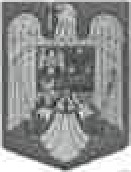 JUDEȚUL BRAȘOVCOMUNA AUGUSTINStr. Lungă nr. 238, AUGUSTIN, cod 507151, Tel/fax: 0374-279816 www.primariaaugustin.ro, E-mail: primariaaugustin@yahoo.com                                    HOTĂRÂREA NR. 8 din 10.02.2023     Privind aprobarea indicatorilor cu privire la execuția bugetelor locale pe trimestrul IV a anului 2022    Consiliul Local al Comunei Augustin, întrunit în ședința ordinară din data de 10.02.2023Analizând ;Referatul de aprobare al primarului nr. 334/02.02.2023,          Raportul de specialitate nr.333/02.02.2023          Avizul Comisiilor de specialitate al Consiliului Local Augustin          Adresa: Nr.BVR_TRZ-900/27.01.2023          Legea 273/2006(privind finanțele publice locale),art.57alin 2^1 și 76^1.          Legea82/1991(Legea contabilități) art.39 ali.(1)         În conformitate cu prevederile:         O.U.G. nr. 57/2019 privind Codul administrativ         art.129 Atribuțiile consiliului local,punctul (4) În exercitarea atribuțiilor    prevăzute la art.(2) lit.a)consiliul local:aprobă, la propunerea primarului, bugetul unități administrative-teritoriale,virările de credite,modul de utilizare a rezervei bugetare și contul de încheiere a exercițiului bugetar.art.139 (3),lit.(a): se adoptă cu majoritate absolute prevăvută la art.5 lit.cc) a consilierilor locali în funcție următoarele hotărâri ale consiliului local:a)hotărârile privind bugetul local.art.196(1),lit.(a) consiliul local și consiliul județean adoptă hotărâri                                                       HOTĂRĂȘTE:Art.l. Se aprobă indicatorilor cu privire la execuția bugetelor locale pe trimestrul IV a anului 2022,conform situației anexate care face parte integrantă din prezenta hotărâre.Art. 2.Pentru ducerea la îndeplinire se însărcinează primarul și contabilul primăriei Augustin.Președinte de ședință                        pentru,secretar general comunăVekony Ioan                                       Denes Emese	*Adoptată cu11voturi pentru, 0 împotrivă , 0 abținere